Oznaczenia szachowe według Informatora Szachowego.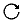 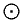 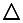 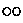 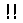 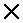 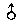 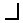 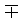 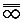 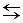 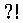 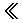 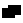 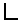 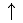 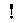 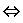 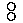 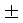 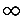 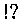 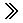 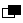 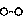 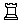 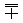 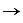 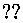 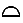 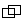 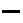 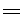 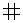 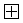 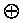 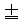 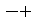 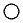 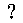 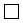 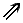 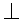 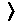 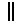 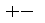 